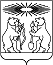 О внесении изменений в постановление администрации Северо-Енисейского района «Об утверждении муниципальной программы «Развитие образования»В соответствии со статьей 179 Бюджетного кодекса Российской Федерации, постановлением администрации Северо-Енисейского района от 29.07.2013 № 364-п «Об утверждении Порядка принятия решений о разработке муниципальных программ Северо-Енисейского района, их формировании и реализации», в целях уточнения объемов финансирования мероприятий муниципальной программы «Развитие образования», руководствуясь статьей 34 Устава Северо-Енисейского района, ПОСТАНОВЛЯЮ:1. Внести в постановление администрации Северо-Енисейского района от 29.10.2013 № 566-п «Об утверждении муниципальной программы «Развитие образования (в редакции постановлений администрации Северо-Енисейского района от 07.11.2013 № 584-п, от 18.11.2013 № 638-п, от 29.01.2014 № 24-п, от 27.02.2014 № 68-п, от 25.04.2014 № 154-п, от 03.06.2014 № 230-п, от 27.06.2014 № 282-п, от 08.07.2014 № 302-п, от 18.08.2014 № 392-п, от 02.10.2014 № 478-п, от 21.10.2014 № 508-п, от 13.11.2014 № 550-п, от 01.12.2014 № 478-5, от 21.10.2014 № 592-п, от 22.12.2014 № 663-п, от 24.12.2014 № 674-п, от 20.02.2015 № 48-п, от 20.05.2015 № 168-п, от 24.06.2015 № 306-п, от 13.07.2015 № 382-п, от 27.08.2015 № 513-п, от 28.09.2015 № 593-п, от 13.11.2015 № 678-п, от 08.12.2015 № 786-п,от 17.12.2015 № 820-п, от 25.02.2016 №71-п,от 05.04.2016 № 165-п, от 27.04.2016 № 220-п, от 10.06.2016 № 362-п, от 30.06.2016 г. № 420-п, от 28.07.2016 г. № 504-п, от 02.09.2016 г. № 593-п, от 07.10.2016 № 675-п, от 11.11.2017 № 750-п, от 14.12.2016 № 867-п, от 28.12.2016 № 913-п, от 09.02.2017 № 37-п, от 30.03.2017 № 105-п, от 04.05.2017 № 163-п,от 14.06.2017 №_230-п,от 05.07.2017 № 256-п,от 20.07.2017 № 285-п, от 20.07.2017 № 290-п,от 25.08.2017 № 340-п, от 21.09.2017 № 355-п, от 10.10.2017 № 387-п, 12.10.2017 № 395-п, от 01.11.2017 № 415-п, от 01.11.2017 №426-п, от 08.11.2017 № 432-п, от 15.11.2017 №444-п, от 24.11.2017 №455-п, от 05.12.2017 №465-п, от 25.12.2017 №508-п, от 25.12.2017 №509-п,   19.01.2018 № 20-п, от 19.01.2018 № 20-п, от 29.01.2018 № 36-п, от 28.02.2018 №65-п, от 06.03.2018 № 71-п, от 17.04.2018 № 115-п, от 18.05.2018 № 154-п, от 31.05.2018 № 170-п, от 07.06.2018 № 181-п, от 18.06.2018 №193-п, от 09.07.2018 № 210-п, от 31.07.2018 № 232-п, от 10.08.2018 № 250-п, от 17.08.2018 №259-п, от 06.09.2018 № 278-п, от 27.09.2018 № 306-п, от 09.10.2018 № 330-п, от 17.10.2018 № 341-п, от 24.10.2018 №346-п, от 01.11.2018 № 366-п, от 06.11.2018 № 372-п, от 23.11.2018 № 406-п, от 30.11.2018 № 419-п, от 18.12.2018 № 451-п)  (далее – постановление), следующие изменения:1) в приложении к постановлению, именуемом «Муниципальная программа «Развитие образования» (далее – Муниципальная программа):а) в таблице раздела 1 «Паспорт» строку «Информация по ресурсному обеспечению муниципальной программы, в том числе по годам реализации программы» изложить в следующей редакции:б) абзацы второй-шестой раздела 6 «Информация о ресурсном обеспечении программы» изложить в следующей редакции:«Общий объем финансирования на реализацию муниципальной программы за счет средств бюджетов всех уровней, по прогнозным данным, за период с 2014 по 2021 год, составит 4 483 129 420,05 руб., в том числе за счет:средств федерального бюджета – 694 000,00 руб.,средств краевого бюджета – 1 746 887 630,97 руб.,средств бюджета Северо-Енисейского района – 2 672 845 296,18 руб.,внебюджетных источников – 62 902 492,90руб.»;в) приложение № 1 к паспорту муниципальной программы «Развитие образования» изложить согласно приложению № 1 к настоящему постановлению;г) приложение № 2 к паспорту муниципальной программы «Развитие образования» изложить согласно приложению № 2 к настоящему постановлению;д) в приложении № 1 к Муниципальной программе строку «Информация по ресурсному обеспечению подпрограммы, в том числе в разбивке по всем источникам финансирования на очередной финансовый год и плановый период» таблицы раздела 1 «Паспорт подпрограммы 1» изложить в следующей редакции:е) приложение № 2 к подпрограмме «Обеспечение жизнедеятельности образовательных учреждений» изложить согласно приложению № 3 к настоящему постановлению;ж) в приложении № 4 к муниципальной программе строку «Информация по ресурсному обеспечению подпрограммы, в том числе в разбивке по всем источникам финансирования на очередной финансовый год и плановый период» таблицы раздела 1 «Паспорт подпрограммы 4» изложить в следующей редакции: з) приложение № 2 к подпрограмме «Развитие дошкольного, общего и дополнительного образования» изложить согласно приложению № 4 к настоящему постановлению;и) в приложении № 5 к Муниципальной программе строку «Информация по ресурсному обеспечению подпрограммы, в том числе в разбивке по всем источникам финансирования на очередной финансовый год и плановый период» таблицы раздела 1 «Паспорт подпрограммы 5» изложить в следующей редакции: к) приложение № 2 к подпрограмме «Обеспечение реализации муниципальной программы» изложить согласно приложению № 5 к настоящему постановлению.2. Опубликовать настоящее постановление в газете «Северо-Енисейский Вестник» и на официальном сайте муниципального образования Северо-Енисейский район www.admse.ru.3. Настоящее постановление вступает в силу со дня, следующего за днем его официального опубликования в газете «Северо-Енисейский Вестник».Глава Северо-Енисейского района                                 И.М. ГайнутдиновПриложение № 1 к постановлениюадминистрации Северо-Енисейскогорайона  от  30.01.2019 г. № 25-п(новая редакция приложения № 1 к паспорту муниципальной программы«Развитие образования», утвержденной постановлением администрации Северо-Енисейского района от 29.10.2013 № 566-п)Ресурсное обеспечение муниципальной программы за счет средств бюджета района, в том числе за счет средств, поступивших из бюджетов других уровней бюджетной системы и внебюджетных источников (рублей)Приложение № 2 к постановлениюадминистрации Северо-Енисейскогорайона от  30.01.2019 г. № 25-п(новая редакция приложения № 2 к паспорту муниципальной программы«Развитие образования», утвержденной постановлением администрации Северо-Енисейского района от 29.10.2013 № 566-п)Информация об источниках финансирования подпрограмм, отдельных мероприятий муниципальной программы                                                                                                                                                                                                                                                                           (рублей)Приложение № 3 к постановлениюадминистрации Северо-Енисейскогорайона от  30.01.2019 г. № 25-п(новая редакция приложения № 2 к подпрограмме « Обеспечение жизнедеятельности образовательных учреждений»  муниципальной программы «Развитие образования», утвержденной постановлением администрации Северо-Енисейского района от 29.10.2013 № 566-п)Перечень мероприятий подпрограммы «Обеспечение жизнедеятельности образовательных учреждений» с указанием объема средств на их реализацию и ожидаемых результатовПриложение № 4 к постановлениюадминистрации Северо-Енисейскогорайона от  30.01.2019 г. № 25-п(новая редакция приложения № 2 к подпрограмме «Развитие дошкольного,общего и дополнительного образования» муниципальной программы «Развитие образования», утвержденной постановлением администрации Северо-Енисейского района от 29.10.2013 № 566-п)Перечень мероприятий подпрограммы «Развитие дошкольного, общего и дополнительного образования» с указанием объема средств на их реализацию и ожидаемых результатовПриложение № 5 к постановлениюадминистрации Северо-Енисейскогорайона от  30.01.2019 г. № 25-п(новая редакция приложения № 2 к подпрограмме «Обеспечение реализациимуниципальной программы» муниципальной программы «Развитие образования», утвержденной постановлением администрации Северо-Енисейского района от 29.10.2013 № 566-п)Перечень мероприятий подпрограммы «Обеспечение реализации муниципальной программы» с указанием объема средств на их реализацию и ожидаемых результатовАДМИНИСТРАЦИЯ СЕВЕРО-ЕНИСЕЙСКОГО РАЙОНА ПОСТАНОВЛЕНИЕАДМИНИСТРАЦИЯ СЕВЕРО-ЕНИСЕЙСКОГО РАЙОНА ПОСТАНОВЛЕНИЕ«30» января 2019 г.№  25-пгп Северо-Енисейскийгп Северо-Енисейский«Информация по ресурсному обеспечению муниципальной программы, в том числе по годам реализации программы Объем финансирования муниципальной программы составит:4 483 129 420,05 руб., в том числе:по годам реализации:2014 г. – 392 308 570,41 руб.2015 г. – 494 333 759,32 руб.2016 г. – 592 094 970,08 руб.2017 г. – 581 142 333,80 руб.2018 г. – 567 492 301,78 руб.2019 г. – 621 205 406,02 руб.2020 г. – 622 232 831,82 руб.2021 г. – 612 319 246,82 руб.Из них:из средств федерального бюджета – 694 000,00 руб., в том числе:2014 г. – 0,00руб.2015 г. – 694 000,00 руб.2016 г. – 0,00руб.2017 г. – 0,00руб.2018 г. – 0,00 руб.2019 г. – 0,00 руб.2020 г. – 0,00 руб.2021 г. – 0,00 руб.из средств краевого бюджета – 1 746 887 630,97 руб., в том числе:2014 г. – 163 251 360,94 руб.2015 г. – 172 306 947,79 руб.2016 г. – 223 265 263,24 руб.2017 г. – 217 081 905,00 руб.2018 г. – 233 437 154,00 руб.2019 г. – 254 374 800,00 руб.2020 г. – 241 585 100,00 руб.2021 г. – 241 585 100,00 руб.из средств бюджета Северо-Енисейского района – 2 672 845 296,18 руб.2014 г. – 223 798 289,57 руб.2015 г. – 315 862 621,53 руб.2016 г. – 362 829 706,84 руб.2017 г. – 355 762 875,80 руб.2018 г. – 325 452 570,78 руб.2019 г. – 357 272 855,02 руб.2020 г. – 370 889 980,82 руб. 2021 г. – 360 976 395,82 руб.из внебюджетных источников – 62 902 492,90 руб., в том числе:2014 г. – 5 258 919,90 руб.2015 г. – 5 470 190,00 руб.2016 г. – 6 000 000,00 руб.2017 г. – 8 297 553,00 руб.2018 г. – 8 602 577,00 руб.2019 г. – 9 757 751,00 руб.2020 г. – 9 757 751,00 руб. 2021 г. – 9 757 751,00 руб.»; «Информация по ресурсному обеспечению подпрограммы, в том числе в разбивке по всем источникам финансирования на очередной финансовый год и плановый периодОбъем финансирования подпрограммы составит:72 133 690,20 руб., в том числе:по годам реализации:2019 г. – 19 456 773,20 руб.2020 г. – 31 295 251,00 руб.2021 г. – 21 381 666,00 руб.Из них:из средств краевого бюджета –0,00 руб., в том числе:по годам реализации:2019 г. – 0,00 руб.2020 г. – 0,00 руб.2021 г. – 0,00 руб.из средств бюджета Северо-Енисейского района – 72 133 690,20 руб., в том числе:по годам реализации:2019 г. – 19 456 773,20 руб.2020 г. – 31 295 251,00 руб.2021 г. – 21 381 666,00 руб.»;«Информация по ресурсному обеспечению подпрограммы, в том числе в разбивке по всем источникам финансирования на очередной финансовый год и плановый периодОбъем финансирования подпрограммы составит:1 510 725 019,50 руб., в том числе:по годам реализации:2019 г. – 511 810 568,12 руб.2020 г. – 499 457 225,69 руб.2021 г. – 499 457 225,69 руб.Из них:из средств краевого бюджета – 703 746 178,00 руб., в том числе:2019 г. – 243 012 178,00 руб.2020 г. – 230 367 000,00 руб.2021 г. – 230 367 000,00 руб.из средств бюджета Северо-Енисейского района777 705 588,50 руб., в том числе:2019 г. – 259 040 639,12 руб.2020 г. – 259 332 474,69 руб.2021 г. – 259 332 474,69 руб.из внебюджетных источников – 29 273 253,00 руб., в том числе:2019 г. –  9 757 751,00 руб.2020 г. –  9 757 751,00 руб.2021 г. –  9 757 751,00 руб.»;««Информация по ресурсному обеспечению подпрограммы, в том числе в разбивке по всем источникам финансирования на очередной финансовый год и плановый периодОбъем финансирования подпрограммы составит:         173 185 690,26 руб., в том числе по годам реализации:2019 г. –  56 700 369,80 руб.2020 г. – 58 242 660,23 руб.2021 г. – 58 242 660,23 руб.Из них:из средств краевого бюджета - 7 619 622,00 руб., в том числе:2019 г. – 2 636 222,00 руб.2020 г. – 2 491 700,00 руб.2021 г. – 2 491 700,00 руб.из средств бюджета Северо-Енисейского района – 165 566 068,26 руб., в том числе:2019 г. – 54 064 147,80 руб.2020 г. – 55 750 960,23 руб.2021 г. – 55 750 960,23 руб.»»;N п/пСтатус (муниципальная программа, подпрограмма)Наименование программы, подпрограммыНаименование ГРБСКод бюджетной классификацииКод бюджетной классификацииКод бюджетной классификацииКод бюджетной классификации201920202021итого на периодN п/пСтатус (муниципальная программа, подпрограмма)Наименование программы, подпрограммыНаименование ГРБСГРБСРзПрЦСРВРпланпланпланитого на период1234567891011121Муниципальная программаРазвитие образования всего расходные обязательства по программеХХХХ621 205 406,02   622 232 831,82   612 319 246,82   1 855 757 484,66   1Муниципальная программаРазвитие образования в том числе по ГРБС:-1Муниципальная программаРазвитие образования Управление образования администрации Северо-Енисейского района444ХХХ615 228 620,82   604 417 568,82    604 417 568,821 824 063 758,46   1Муниципальная программаРазвитие образования Администрация Северо-Енисейского района441ХХХ5 976 785,20   17 815 263,00     7 901 678,00   31 693 726,20   2Подпрограмма 1Обеспечение жизнедеятельности образовательных учрежденийвсего расходные обязательства по подпрограммеХХХХ  19 456 773,20   31 295 251,00     21 381 666,00   72 133 690,20   2Подпрограмма 1Обеспечение жизнедеятельности образовательных учрежденийв том числе по ГРБС:-2Подпрограмма 1Обеспечение жизнедеятельности образовательных учрежденийУправление образования администрации Северо-Енисейского района444ХХХ13 479 988,00    13 479 988,00    13 479 988,00   40 439 964,00   2Подпрограмма 1Обеспечение жизнедеятельности образовательных учрежденийАдминистрация Северо-Енисейского района441ХХХ5 976 785,20     17 815 263,00     7 901 678,00     31 693 726,20   3Подпрограмма 2Одаренные детивсего расходные обязательства по подпрограмме444ХХХ 1 784 152,00    1 784 152,00    1 784 152,00   5 352 456,00   3Подпрограмма 2Одаренные детив том числе по ГРБС:-3Подпрограмма 2Одаренные детиУправление образования администрации Северо-Енисейского района 1 784 152,00    1 784 152,00    1 784 152,00   5 352 456,00 4Подпрограмма 3Сохранение и укрепление здоровья детейвсего расходные обязательства по подпрограмме444ХХХ  31 453 542,90   31 453 542,90   31 453 542,90   94 360 628,70   4Подпрограмма 3Сохранение и укрепление здоровья детейв том числе по ГРБС:444-4Подпрограмма 3Сохранение и укрепление здоровья детейУправление образования администрации Северо-Енисейского района444ХХХ  31 453 542,90     31 453 542,90     31 453 542,90   94 360 628,70   5Подпрограмма 4Развитие дошкольного, общего и дополнительного образованиявсего расходные обязательства по мероприятию444ХХХ 511 810 568,12    499 457 225,69    499 457 225,69   1 510 725 019,50   5Подпрограмма 4Развитие дошкольного, общего и дополнительного образованияв том числе по ГРБС:-5Подпрограмма 4Развитие дошкольного, общего и дополнительного образованияУправление образования администрации Северо-Енисейского района444ХХХ 511 810 568,12    499 457 225,69    499 457 225,69   1 510 725 019,50   6Подпрограмма 5Обеспечение реализации муниципальной программывсего расходные обязательства по мероприятию программы444ХХХ 56 700 369,80    58 242 660,23    58 242 660,23   173 185 690,26   6Подпрограмма 5Обеспечение реализации муниципальной программыв том числе по ГРБС:-6Подпрограмма 5Обеспечение реализации муниципальной программыУправление образования администрации Северо-Енисейского района444ХХХ56 700 369,80    58 242 660,23    58 242 660,23   173 185 690,26   № п/пСтатус (муниципальная программа, подпрограмма)Наименование муниципальной программы, подпрограммы муниципальной программыУровень бюджетной системы / источники финансирования201920202021Итого на период№ п/пСтатус (муниципальная программа, подпрограмма)Наименование муниципальной программы, подпрограммы муниципальной программыУровень бюджетной системы / источники финансированияпланпланпланИтого на период12345678Муниципальная программаРазвитие образования Всего621 205 406,02622 232 831,82612 319 246,824 483 129 420,05Муниципальная программаРазвитие образования в том числе:Муниципальная программаРазвитие образования федеральный бюджет0,000,000,000,00Муниципальная программаРазвитие образования краевой бюджет254 374 800,00241 585 100,00241 585 100,00737 545 000,00   Муниципальная программаРазвитие образования Районный бюджет357 072 855,02370 889 980,82360 976 395,821 088 939 231,66   Муниципальная программаРазвитие образования внебюджетные источники9 757 751,009 757 751,009 757 751,0029 273 253,00Подпрограмма 1Обеспечение жизнедеятельности образовательных учреждений Всего19 456 773,2031 295 251,0021 381 666,0072 133 690,20   Подпрограмма 1Обеспечение жизнедеятельности образовательных учреждений в том числе:-Подпрограмма 1Обеспечение жизнедеятельности образовательных учреждений федеральный бюджет0,000,000,000,00Подпрограмма 1Обеспечение жизнедеятельности образовательных учреждений краевой бюджет0,000,000,000,00Подпрограмма 1Обеспечение жизнедеятельности образовательных учреждений Районный бюджет19 456 773,2031 295 251,0021 381 666,0072 133 690,20   Подпрограмма 1Обеспечение жизнедеятельности образовательных учреждений внебюджетные источники0,000,000,000,00Подпрограмма 2Одаренные детиВсего1 784 152,001 784 152,001 784 152,005 352 456,00Подпрограмма 2Одаренные детив том числе:-Подпрограмма 2Одаренные детифедеральный бюджет0,000,000,000,00Подпрограмма 2Одаренные детикраевой бюджет0,000,000,000,00Подпрограмма 2Одаренные детиРайонный бюджет1 784 152,001 784 152,001 784 152,005 352 456,00Подпрограмма 2Одаренные детивнебюджетные источники0,000,000,000,00Подпрограмма 3Сохранение и укрепление здоровья детейВсего31 453 542,9031 453 542,9031 453 542,9094 360 628,70   Подпрограмма 3Сохранение и укрепление здоровья детейв том числе:Подпрограмма 3Сохранение и укрепление здоровья детейфедеральный бюджет0,000,000,000,00Подпрограмма 3Сохранение и укрепление здоровья детейкраевой бюджет8 726 400,008 726 400,008 726 400,0026 179 200,00Подпрограмма 3Сохранение и укрепление здоровья детейРайонный бюджет22 727 142,9022 727 142,9022 727 142,9068 181 428,70   Подпрограмма 3Сохранение и укрепление здоровья детейвнебюджетные источники0,000,000,000,00Подпрограмма 4Развитие дошкольного, общего и дополнительного образования.Всего511 810 568,12 499 457 225,69499 457 225,691 498 554 541,50   Подпрограмма 4Развитие дошкольного, общего и дополнительного образования.в том числе:-Подпрограмма 4Развитие дошкольного, общего и дополнительного образования.федеральный бюджет0,000,00-Подпрограмма 4Развитие дошкольного, общего и дополнительного образования.краевой бюджет243 012 178,00230 367 000,00230 367 000,00703 746 178,00   Подпрограмма 4Развитие дошкольного, общего и дополнительного образования.Районный бюджет259 040 639,12259 332 474,69259 332 474,69777 705 588,50Подпрограмма 4Развитие дошкольного, общего и дополнительного образования.внебюджетные источники9 757 751,009 757 751,009 757 751,0029 273 253,00Подпрограмма 5Обеспечение реализации муниципальной программыВсего56 700 369,8058 242 660,2358 242 660,23173 185 690,26   Подпрограмма 5Обеспечение реализации муниципальной программыв том числе:-Подпрограмма 5Обеспечение реализации муниципальной программыфедеральный бюджет0,00-Подпрограмма 5Обеспечение реализации муниципальной программыкраевой бюджет2 636 222,002 491 700,002 491 700,007 619 622,00   Подпрограмма 5Обеспечение реализации муниципальной программыРайонный бюджет54 064 147,8055 750 960,2355 750 960,23165 566 068,26   Подпрограмма 5Обеспечение реализации муниципальной программывнебюджетные источники0,000,000,000,00Наименование программы, подпрограммыНаименование ГРБСКод бюджетной классификацииКод бюджетной классификацииКод бюджетной классификацииКод бюджетной классификацииРасходы реализации подпрограммы, (руб.)Расходы реализации подпрограммы, (руб.)Расходы реализации подпрограммы, (руб.)Расходы реализации подпрограммы, (руб.)Ожидаемый непосредственный результат (краткое описание) от реализации подпрограммного мероприятия (в том числе в натуральном выражении)ГРБСРз ПрЦСРВР201920202021Итого на периодЦель подпрограммы «Обеспечение безопасных условий жизнедеятельности образовательных учреждений»Цель подпрограммы «Обеспечение безопасных условий жизнедеятельности образовательных учреждений»Цель подпрограммы «Обеспечение безопасных условий жизнедеятельности образовательных учреждений»Цель подпрограммы «Обеспечение безопасных условий жизнедеятельности образовательных учреждений»Цель подпрограммы «Обеспечение безопасных условий жизнедеятельности образовательных учреждений»Цель подпрограммы «Обеспечение безопасных условий жизнедеятельности образовательных учреждений»Цель подпрограммы «Обеспечение безопасных условий жизнедеятельности образовательных учреждений»Цель подпрограммы «Обеспечение безопасных условий жизнедеятельности образовательных учреждений»Цель подпрограммы «Обеспечение безопасных условий жизнедеятельности образовательных учреждений»Цель подпрограммы «Обеспечение безопасных условий жизнедеятельности образовательных учреждений»Цель подпрограммы «Обеспечение безопасных условий жизнедеятельности образовательных учреждений»Задача 1. Приведение образовательных учреждений в соответствие с требованиями санитарных норм и правилУправление образования администрации Северо-Енисейского района444 957 988,00    957 988,00    957 988,00    2 873 964,00   1.1. Приобретение комплектов технологического оборудования для пищеблоковУправление образования администрации Северо-Енисейского района44407010210080010612  50 000,00    50 000,00    50 000,00    150 000,00   Приобретение комплектов технологического оборудования в 9 учреждениях по 1 комплекту в течении  2019-2021 годов1.1. Приобретение комплектов технологического оборудования для пищеблоковУправление образования администрации Северо-Енисейского района44407020210080010612  513 188,00    513 188,00    513 188,00    1 539 564,00   Приобретение комплектов технологического оборудования в 9 учреждениях по 1 комплекту в течении  2019-2021 годов1.2. Приобретение комплектов медицинского оборудования для медицинских кабинетовУправление образования администрации Северо-Енисейского района44407010210080020612  60 000,00    60 000,00    60 000,00    180 000,00   Приобретение комплектов медицинского оборудования: по одному комплекту с 2019 по 2021 год для 5 учреждений1.3. Приобретение и установка санитарно-технических материалов и оборудованияУправление образования администрации Северо-Енисейского района44407010210080390612Ремонт системы водоснабжения и канализирования 2019 по 2021 год трех объектов 1 учреждения, 1.3. Приобретение и установка санитарно-технических материалов и оборудованияУправление образования администрации Северо-Енисейского района44407030210080390612 134 800,00    134 800,00    134 800,00    404 400,00   Ремонт системы водоснабжения и канализирования 2019 по 2021 год трех объектов 1 учреждения, 1.4. Приобретение и замена электротехнического оборудованияУправление образования администрации Северо-Енисейского района44407030210080400612 200 000,00    200 000,00    200 000,00    600 000,00   Ремонт электротехнического оборудования в 2018,2019,2020 годах по 2 учреждениям.Задача 2. Приведение образовательных учреждений в соответствие с правилами пожарной безопасностиУправление образования администрации Северо-Енисейского района444 255 000,00    255 000,00    255 000,00    765 000,00   2.1. Устройство речевого оповещения при пожаре, ремонт автоматической пожарной сигнализацииУправление образования администрации Северо-Енисейского района44407010210080110612 -  -  -  - Ремонт АПС в 2019-2021 годах по 1 учреждению2.1. Устройство речевого оповещения при пожаре, ремонт автоматической пожарной сигнализацииУправление образования администрации Северо-Енисейского района44407020210080110612 80 000,00    80 000,00    80 000,00    240 000,00   Ремонт АПС в 2019-2021 годах по 1 учреждению2.2. Оборудование путей эвакуации в соответствии с требованиями пожарной безопасностиУправление образования администрации Северо-Енисейского района44407010210080380612  175 000,00    175 000,00    175 000,00    525 000,00   Ремонт путей эвакуации в 2019-2021 годах в 3 учреждениях2.2. Оборудование путей эвакуации в соответствии с требованиями пожарной безопасностиУправление образования администрации Северо-Енисейского района44407030210080380612 Ремонт путей эвакуации в 2019-2021 годах в 3 учрежденияхЗадача 3. Обеспечение антитеррористической защищенности образовательных учрежденийУправление образования администрации Северо-Енисейского района410000,00 410000,00 410000,00  1 230 000,00   3.1. Установка камер видеонаблюденияУправление образования администрации Северо-Енисейского района444070102100803606123.1. Установка камер видеонаблюденияУправление образования администрации Северо-Енисейского района444070202100803606123.1. Установка камер видеонаблюденияУправление образования администрации Северо-Енисейского района44407030210080360612 -  - 3.2. Приобретение и установка окон и входных дверей Управление образования администрации Северо-Енисейского района44407010210080370612Установка окон в 2019г - 1 учреждение, установка дверей в 2019,2020,2021 годах по 4 учреждения3.2. Приобретение и установка окон и входных дверей Управление образования администрации Северо-Енисейского района44407020210080370612 410 000,00    410 000,00    410 000,00    1 230 000,00   Установка окон в 2019г - 1 учреждение, установка дверей в 2019,2020,2021 годах по 4 учреждения3.2. Приобретение и установка окон и входных дверей Управление образования администрации Северо-Енисейского района44407030210080370612Установка окон в 2019г - 1 учреждение, установка дверей в 2019,2020,2021 годах по 4 учрежденияЗадача 4. Проведение текущих и капитальных ремонтов в образовательных учрежденияхУправление образования администрации Северо-Енисейского района17 833 785,20   20 473 519,0011 857 000,0067 264 726,20   4.1. Текущие ремонты учрежденийУправление образования администрации Северо-Енисейского района44407010210080040612 3 982 000,00    3 982 000,00    3 982 000,00    11 946 000,00   Ежегодная подготовка образовательных учреждений к новому учебному году – 14 учреждений4.1. Текущие ремонты учрежденийУправление образования администрации Северо-Енисейского района44407020210080040612 5 675 000,00    5 675 000,00    5 675 000,00    17 025 000,00   Ежегодная подготовка образовательных учреждений к новому учебному году – 14 учреждений4.1. Текущие ремонты учрежденийУправление образования администрации Северо-Енисейского района44407030210080040612 1 800 000,00    1 800 000,00    1 800 000,00    5 400 000,00   Ежегодная подготовка образовательных учреждений к новому учебному году – 14 учреждений4.2. Текущие ремонты учрежденийУправление образования администрации Северо-Енисейского района44407090210080040244 400 000,00    400 000,00    400 000,00    1 200 000,00   Ежегодное проведение текущего ремонта зданий РУО4.3. Капитальные ремонты в образовательных учреждениях:Администрация Северо-Енисейского района5 976 785,20   17 815 263,00    7 901 678,00   31 693 726,20   Капитальный ремонт муниципального бюджетного образовательного учреждения дополнительного образования «Северо-Енисейский детско-юношеский центр», ул. Ленина, 7, гп Северо-ЕнисейскийАдминистрация Северо-Енисейского района441070302100800092432 027 363,002 027 363,00 Ремонт здания в 2018г, 2020г ремонт системы электроснабжения с заменой светильниковКапитальный ремонт здания муниципального бюджетного общеобразовательного учреждения «Вельминская основная школа № 9», ул. Центральная, 25, п. ВельмоАдминистрация Северо-Енисейского района441070202100800112431 477 453,201 477 453,20Капитальный ремонт: замена внутренней системы электроснабжения, замена светильниковКапитальный ремонт спортивного зала муниципального бюджетного образовательного учреждения дополнительного образования «Северо-Енисейская детско-юношеская спортивная школа», ул. Ленина, 9, гп Северо-ЕнисейскийАдминистрация Северо-Енисейского района44107030210080013243466 691,00-466 691,00 Ремонт системы электроснабжения: замена внутренней системы электроснабжения, замена светильников, 2020 г ремонт системы отопления и вентиляции, ремонт мягкой кровли, ремонт помещений душевых и санитарных узлов бассейн ДельфинПодготовка проектной документации с получением положительного заключения государственной экспертизы и проведением проверки достоверности определения сметной стоимости на капитальный ремонт здания муниципального бюджетного общеобразовательного учреждения «Северо-Енисейская средняя школа № 1 имени Е.С. Белинского», ул. 40 лет Победы, 12, гп Северо-ЕнисейскийАдминистрация Северо-Енисейского района441070202100802302432 500 000,00-2 500 000,00   Замена системы тепловодоснабжения в 2020 годуКапитальный ремонт здания муниципального бюджетного общеобразовательного учреждения «Северо-Енисейская средняя школа № 2», ул. Карла Маркса, 26, гп Северо-ЕнисейскийАдминистрация Северо-Енисейского района4410702021008026024310 975 277,00-10 975 277,00 Ремонт здания школы (ремонт пищеблока: устройство вентиляции, замена плитки стен и полов, замена 4 дверей, демонтаж стены, ремонт стены под окнами) ремонт системы электроснабжения с заменой светильников, 2020 ремонт фасадаПодготовка проектной документации с получением положительного заключения государственной экспертизы и проведением проверки достоверности определения сметной стоимости капитального ремонта здания муниципального бюджетного общеобразовательного учреждения «Северо-Енисейская средняя школа № 2», ул. Карла Маркса, 26, гп Северо-ЕнисейскийАдминистрация Северо-Енисейского района44107020210080485243680 000,00680 000,00Расходы на подготовку проектной документации на капитальный ремонтКапитальный ремонт здания муниципального бюджетного общеобразовательного учреждения «Северо-Енисейская средняя школа № 2», ул. Карла Маркса, 26, гп Северо-ЕнисейскийАдминистрация Северо-Енисейского района441070202100S5110243200 000,00200 000,00  Ремонт здания школыКапитальный ремонт здания школьных мастерских муниципального бюджетного общеобразовательного учреждения «Тейская средняя школа № 3», ул. Октябрьская, 8Б, п. ТеяАдминистрация Северо-Енисейского района441070202100802702433 395 932,00-3 395 932,00 замена нижних венцов, ремонт фундамента, завалинки, системы электроснабжения, АПСКапитальный ремонт здания школьных мастерских муниципального бюджетного общеобразовательного учреждения «Новокаламинская средняя школа № 6», ул. Дражников, 14, п. Новая КаламиАдминистрация Северо-Енисейского района44107020210080300243 7 901 678,007 901 678,00 Капитальный ремонт здания школьных мастерских Капитальный ремонт здания Управления образования администрации Северо-Енисейского района, ул. Ленина, 50, гп Северо-ЕнисейскийАдминистрация Северо-Енисейского района44107090210080330243731 937,00731 937,00 Капитальный ремонт: замена кровельного покрытия на металлическое, замена окон на 2 этажеРасходы на подготовку проектов капитальных ремонтов объектов муниципальной собственности Северо-Енисейского районаАдминистрация Северо-Енисейского района4410702021008021524350000200000-250 000,00   Подготовка проектов капитальных ремонтов объектов муниципальной собственности Северо-Енисейского районаРасходы на проверку достоверности определения сметной стоимости капитального ремонта объектов муниципальной собственности Северо-Енисейского районаАдминистрация Северо-Енисейского района4410702021008021624312000400000412 000,00   Проверка достоверности определения сметной стоимости капитального ремонта объектов муниципальной собственности Северо-Енисейского районаРасходы на подготовку проектов капитальных ремонтов объектов муниципальной собственности Северо-Енисейского районаАдминистрация Северо-Енисейского района4410703021008021524350000-50 000,00Подготовка проектов капитальных ремонтов объектов муниципальной собственности Северо-Енисейского районаРасходы на подготовку проектов капитальных ремонтов объектов муниципальной собственности Северо-Енисейского районаАдминистрация Северо-Енисейского района441070902100802152435000050 000,00Подготовка проектов капитальных ремонтов объектов муниципальной собственности Северо-Енисейского районаРасходы на проверку достоверности определения сметной стоимости капитального ремонта объектов муниципальной собственности Северо-Енисейского районаАдминистрация Северо-Енисейского района44107030210080216243100000-100 000,00Проверка достоверности определения сметной стоимости капитального ремонта объектов муниципальной собственности Северо-Енисейского районаРасходы на проверку достоверности определения сметной стоимости капитального ремонта объектов муниципальной собственности Северо-Енисейского районаАдминистрация Северо-Енисейского района441070902100802162431200012000Проверка достоверности определения сметной стоимости капитального ремонта объектов муниципальной собственности Северо-Енисейского районаИтого19 456 773,20   31 295 251,00   21 381 666,00   72 133 690,20   Наименование программы, подпрограммыНаименование ГРБСКод бюджетной классификацииКод бюджетной классификацииКод бюджетной классификацииКод бюджетной классификацииОжидаемый результат от реализации подпрограммного мероприятия (в натуральном выражении)Наименование программы, подпрограммыНаименование ГРБСГРБСРзПрЦСРВР201920202021Итого на периодОжидаемый результат от реализации подпрограммного мероприятия (в натуральном выражении)Цель подпрограммы «Создание в системе дошкольного, общего и дополнительного образования равных возможностей для современного качественного образования»Цель подпрограммы «Создание в системе дошкольного, общего и дополнительного образования равных возможностей для современного качественного образования»Цель подпрограммы «Создание в системе дошкольного, общего и дополнительного образования равных возможностей для современного качественного образования»Цель подпрограммы «Создание в системе дошкольного, общего и дополнительного образования равных возможностей для современного качественного образования»Цель подпрограммы «Создание в системе дошкольного, общего и дополнительного образования равных возможностей для современного качественного образования»Цель подпрограммы «Создание в системе дошкольного, общего и дополнительного образования равных возможностей для современного качественного образования»Цель подпрограммы «Создание в системе дошкольного, общего и дополнительного образования равных возможностей для современного качественного образования»Цель подпрограммы «Создание в системе дошкольного, общего и дополнительного образования равных возможностей для современного качественного образования»Цель подпрограммы «Создание в системе дошкольного, общего и дополнительного образования равных возможностей для современного качественного образования»Цель подпрограммы «Создание в системе дошкольного, общего и дополнительного образования равных возможностей для современного качественного образования»Цель подпрограммы «Создание в системе дошкольного, общего и дополнительного образования равных возможностей для современного качественного образования»Задача 1. «Обеспечение доступности дошкольного образования, соответствующего единому стандарту качества дошкольного образования»Управление образования администрации Северо-Енисейского района168 001 717,66   166 112 117,66166 112 117,66500 225 952,98   1.1 Субвенция бюджетам муниципальных образований на обеспечение государственных гарантий реализации прав на получение общедоступного и бесплатного дошкольного образования в муниципальных дошкольных образовательных организациях, общедоступного и бесплатного дошкольного образования в муниципальных общеобразовательных организациях, за исключением обеспечения деятельности административного и учебно-вспомогательного персонала муниципальных дошкольных образовательных и общеобразовательных организаций, в рамках подпрограммы "Развитие дошкольного, общего и дополнительного образования детей" государственной программы Красноярского края "Развитие образования"4440701 024007588050 778 600,0050 778 600,0050 778 600,00152 335 800,00услуги дошкольного образования получат 715 воспитанника ежегодно1.1 Субвенция бюджетам муниципальных образований на обеспечение государственных гарантий реализации прав на получение общедоступного и бесплатного дошкольного образования в муниципальных дошкольных образовательных организациях, общедоступного и бесплатного дошкольного образования в муниципальных общеобразовательных организациях, за исключением обеспечения деятельности административного и учебно-вспомогательного персонала муниципальных дошкольных образовательных и общеобразовательных организаций, в рамках подпрограммы "Развитие дошкольного, общего и дополнительного образования детей" государственной программы Красноярского края "Развитие образования"4440701 024007588061150 523 000,0050 523 000,0050 523 000,00151 569 000,00услуги дошкольного образования получат 715 воспитанника ежегодно1.1 Субвенция бюджетам муниципальных образований на обеспечение государственных гарантий реализации прав на получение общедоступного и бесплатного дошкольного образования в муниципальных дошкольных образовательных организациях, общедоступного и бесплатного дошкольного образования в муниципальных общеобразовательных организациях, за исключением обеспечения деятельности административного и учебно-вспомогательного персонала муниципальных дошкольных образовательных и общеобразовательных организаций, в рамках подпрограммы "Развитие дошкольного, общего и дополнительного образования детей" государственной программы Красноярского края "Развитие образования"4440701 0240075880612255 600,00255 600,00255 600,00766 800,00услуги дошкольного образования получат 715 воспитанника ежегодно1.2 Субвенция бюджетам муниципальных образований на обеспечение государственных гарантий реализации прав на получение общедоступного и бесплатного дошкольного образования в муниципальных дошкольных образовательных организациях, общедоступного и бесплатного дошкольного образования в муниципальных общеобразовательных организациях в части обеспечения деятельности административного и учебно-вспомогательного персонала муниципальных дошкольных образовательных и общеобразовательных организаций в рамках подпрограммы "Развитие дошкольного, общего и дополнительного образования детей" государственной программы Красноярского края "Развитие образования"Управление образования администрации Северо-Енисейского района4440701 024007408028 797 700,0028 797 700,0028 797 700,0086 393 100,00услуги дошкольного образования получат 715 воспитанника ежегодно1.2 Субвенция бюджетам муниципальных образований на обеспечение государственных гарантий реализации прав на получение общедоступного и бесплатного дошкольного образования в муниципальных дошкольных образовательных организациях, общедоступного и бесплатного дошкольного образования в муниципальных общеобразовательных организациях в части обеспечения деятельности административного и учебно-вспомогательного персонала муниципальных дошкольных образовательных и общеобразовательных организаций в рамках подпрограммы "Развитие дошкольного, общего и дополнительного образования детей" государственной программы Красноярского края "Развитие образования"Управление образования администрации Северо-Енисейского района4440701 024007408061126 247 700,0026 247 700,0026 247 700,0078 743 100,00услуги дошкольного образования получат 715 воспитанника ежегодно1.2 Субвенция бюджетам муниципальных образований на обеспечение государственных гарантий реализации прав на получение общедоступного и бесплатного дошкольного образования в муниципальных дошкольных образовательных организациях, общедоступного и бесплатного дошкольного образования в муниципальных общеобразовательных организациях в части обеспечения деятельности административного и учебно-вспомогательного персонала муниципальных дошкольных образовательных и общеобразовательных организаций в рамках подпрограммы "Развитие дошкольного, общего и дополнительного образования детей" государственной программы Красноярского края "Развитие образования"Управление образования администрации Северо-Енисейского района4440701 02400740806122 550 000,002 550 000,002 550 000,007 650 000,00услуги дошкольного образования получат 715 воспитанника ежегодно1.3 Обеспечение деятельности (оказание услуг) дошкольных образовательных учрежденийУправление образования администрации Северо-Енисейского района44407010240088990 024018800002401880010240188010 0240188020 0240188030 0240188040 0240188050 02401880610240188070 0240188080 0240188090 0240088980 75 398 405,32   76 166 412,6676 166 412,66227 731 230,64   услуги дошкольного образования получат 715воспитанника ежегодно1.3 Обеспечение деятельности (оказание услуг) дошкольных образовательных учрежденийУправление образования администрации Северо-Енисейского района44407010240088990 024018800002401880010240188010 0240188020 0240188030 0240188040 0240188050 02401880610240188070 0240188080 0240188090 0240088980 61173 872 905,32   74 810 912,6674 810 912,66223 494 730,64   услуги дошкольного образования получат 715воспитанника ежегодно1.3 Обеспечение деятельности (оказание услуг) дошкольных образовательных учрежденийУправление образования администрации Северо-Енисейского района44407010240088990 024018800002401880010240188010 0240188020 0240188030 0240188040 0240188050 02401880610240188070 0240188080 0240188090 0240088980 6121 525 500,00   1 355 500,001 355 500,004 236 500,00   услуги дошкольного образования получат 715воспитанника ежегодно1.4 Субвенция на реализацию Закона края от 27 декабря 2005 года № 17-4379 «О наделении органов местного самоуправления муниципальных районов и городских округов края государственными полномочиями по осуществлению присмотра и ухода за детьми-инвалидами, детьми-сиротами и детьми, оставшимися без попечения родителей, а также за детьми с туберкулезной интоксикацией, обучающимися в муниципальных бразовательных организациях, реализующих образовательную программу дошкольного образования, без взимания родительской платы»Управление образования администрации Северо-Енисейского района44407010240075540611165 800,00165 800,00165 800,00497 400,00осуществление присмотра и ухода за детьми-инвалидами, детьми-сиротами и детьми, оставшимися без попечения родителей, а также за детьми с туберкулезной интоксикацией, обучающимися в муниципальных образовательных организациях, реализующих образовательную программу дошкольного образования - ежегодно 8 детей1.5 Субвенция на реализацию Закона края от 29 марта 2007 года № 22-6015 «О наделении органов местного самоуправления муниципальных районов и городских округов края государственными полномочиями по выплате компенсации родителям (законным представителям) детей, посещающих образовательные организации, реализующие образовательную программу дошкольного образования»Управление образования администрации Северо-Енисейского района444100402400755606121 854 200,001 854 200,001 854 200,005 562 600,00компенсацию части родительской платы за содержание ребенка в государственных муниципальных, негосударственных учреждениях, реализующих основную общеобразовательную программу дошкольного образования получат родители 715 детей1.6  Субсидии на частичное финансирование (возмещение) расходов на региональные выплаты и выплаты, обеспечивающие уровень заработной платы работников бюджетной сферы не ниже размера минимальной заработной платы (минимального размера оплаты труда), по министерству финансов Красноярского края в рамках непрограммных расходов отдельных органов исполнительной властиУправление образования администрации Северо-Енисейского района444070102400102106112 619 600,00   2 619 600,00   Региональная выплата1.7 Расходы на исполнение судебных актов, предусматривающих обращения взыскания на средства бюджета Северо-Енисейского района по денежным обязательствам муниципальных учрежденийУправление образования администрации Северо-Енисейского района444070138 007,34   38 007,34   Расходы, направленные на исполнение судебных исковВнебюджетные источникиУправление образования администрации Северо-Енисейского района4448 349 405,008 349 405,008 349 405,0025 048 215,00Задача 2. «Обеспечение условий и качества обучения, соответствующих федеральным государственным стандартам начального общего, основного общего, среднего общего образования»Управление образования администрации Северо-Енисейского района444260 787 808,60   255 390 540,60255 390 540,60766 406 321,80   2.1 Субвенция бюджетам муниципальных образований на обеспечение государственных гарантий реализации прав на получение общедоступного и бесплатного начального общего, основного общего, среднего общего образования в муниципальных общеобразовательных организациях, обеспечение дополнительного образования детей в муниципальных общеобразовательных организациях, за исключением обеспечения деятельности административного и учебно-вспомогательного персонала муниципальных общеобразовательных организаций, в рамках подпрограммы "Развитие дошкольного, общего и дополнительного образования детей" государственной программы Красноярского края "Развитие образования"Управление образования администрации Северо-Енисейского района44407020240075640115 071 300,00   114 596 600,00   114 596 600,00   344 264 500,00   услуги общего образования получат учащиеся 2014г – 13532015г – 13622016 – 13982017 – 14282018 – 1377 2019 - 13812.1 Субвенция бюджетам муниципальных образований на обеспечение государственных гарантий реализации прав на получение общедоступного и бесплатного начального общего, основного общего, среднего общего образования в муниципальных общеобразовательных организациях, обеспечение дополнительного образования детей в муниципальных общеобразовательных организациях, за исключением обеспечения деятельности административного и учебно-вспомогательного персонала муниципальных общеобразовательных организаций, в рамках подпрограммы "Развитие дошкольного, общего и дополнительного образования детей" государственной программы Красноярского края "Развитие образования"Управление образования администрации Северо-Енисейского района44407020240075640611114 511 300,00   114 036 600,00   114 036 600,00   342 584 500,00   услуги общего образования получат учащиеся 2014г – 13532015г – 13622016 – 13982017 – 14282018 – 1377 2019 - 13812.1 Субвенция бюджетам муниципальных образований на обеспечение государственных гарантий реализации прав на получение общедоступного и бесплатного начального общего, основного общего, среднего общего образования в муниципальных общеобразовательных организациях, обеспечение дополнительного образования детей в муниципальных общеобразовательных организациях, за исключением обеспечения деятельности административного и учебно-вспомогательного персонала муниципальных общеобразовательных организаций, в рамках подпрограммы "Развитие дошкольного, общего и дополнительного образования детей" государственной программы Красноярского края "Развитие образования"Управление образования администрации Северо-Енисейского района44407020240075640612560 000,00560 000,00560 000,001 680 000,00услуги общего образования получат учащиеся 2014г – 13532015г – 13622016 – 13982017 – 14282018 – 1377 2019 - 13812.2 Субвенция бюджетам муниципальных образований на обеспечение государственных гарантий реализации прав на получение общедоступного и бесплатного начального общего, основного общего, среднего общего образования в муниципальных общеобразовательных организациях, обеспечение дополнительного образования детей в муниципальных общеобразовательных организациях, за исключением обеспечения деятельности административного и учебно-вспомогательного персонала муниципальных общеобразовательных организаций, в рамках подпрограммы "Развитие дошкольного, общего и дополнительного образования детей" государственной программы Красноярского края "Развитие образования"Управление образования администрации Северо-Енисейского района444070302400756406 847 900,00   6 847 900,00   6 847 900,00   20 543 700,00   услуги дополнительного образования2.2 Субвенция бюджетам муниципальных образований на обеспечение государственных гарантий реализации прав на получение общедоступного и бесплатного начального общего, основного общего, среднего общего образования в муниципальных общеобразовательных организациях, обеспечение дополнительного образования детей в муниципальных общеобразовательных организациях, за исключением обеспечения деятельности административного и учебно-вспомогательного персонала муниципальных общеобразовательных организаций, в рамках подпрограммы "Развитие дошкольного, общего и дополнительного образования детей" государственной программы Красноярского края "Развитие образования"Управление образования администрации Северо-Енисейского района444070302400756406116 847 900,00   6 847 900,00   6 847 900,00   20 543 700,00   услуги дополнительного образования2.2 Субвенция бюджетам муниципальных образований на обеспечение государственных гарантий реализации прав на получение общедоступного и бесплатного начального общего, основного общего, среднего общего образования в муниципальных общеобразовательных организациях, обеспечение дополнительного образования детей в муниципальных общеобразовательных организациях, за исключением обеспечения деятельности административного и учебно-вспомогательного персонала муниципальных общеобразовательных организаций, в рамках подпрограммы "Развитие дошкольного, общего и дополнительного образования детей" государственной программы Красноярского края "Развитие образования"Управление образования администрации Северо-Енисейского района44407030240075640612услуги дополнительного образования2.3  Субвенция бюджетам муниципальных образований на обеспечение государственных гарантий реализации прав на получение общедоступного и бесплатного начального общего, основного общего, среднего общего образования в муниципальных общеобразовательных организациях, обеспечение дополнительного образования детей в муниципальных общеобразовательных организациях в части обеспечения деятельности административного и учебно-вспомогательного персонала муниципальных общеобразовательных организаций в рамках подпрограммы "Развитие дошкольного, общего и дополнительного образования детей" государственной программы Красноярского края "Развитие образования"Управление образования администрации Северо-Енисейского района4440702 024007409027 326 200,00   27 326 200,00   27 326 200,00   81 978 600,00   получение общедоступного и бесплатного начального общего, основного общего, среднего общего образования дополнительного образования - 1381 учащихся 2.3  Субвенция бюджетам муниципальных образований на обеспечение государственных гарантий реализации прав на получение общедоступного и бесплатного начального общего, основного общего, среднего общего образования в муниципальных общеобразовательных организациях, обеспечение дополнительного образования детей в муниципальных общеобразовательных организациях в части обеспечения деятельности административного и учебно-вспомогательного персонала муниципальных общеобразовательных организаций в рамках подпрограммы "Развитие дошкольного, общего и дополнительного образования детей" государственной программы Красноярского края "Развитие образования"Управление образования администрации Северо-Енисейского района4440702 024007409061124 047 200,00   24 047 200,00   24 047 200,00   72 141 600,00   получение общедоступного и бесплатного начального общего, основного общего, среднего общего образования дополнительного образования - 1381 учащихся 2.3  Субвенция бюджетам муниципальных образований на обеспечение государственных гарантий реализации прав на получение общедоступного и бесплатного начального общего, основного общего, среднего общего образования в муниципальных общеобразовательных организациях, обеспечение дополнительного образования детей в муниципальных общеобразовательных организациях в части обеспечения деятельности административного и учебно-вспомогательного персонала муниципальных общеобразовательных организаций в рамках подпрограммы "Развитие дошкольного, общего и дополнительного образования детей" государственной программы Красноярского края "Развитие образования"Управление образования администрации Северо-Енисейского района4440702 02400740906123 279 000,00   3 279 000,00   3 279 000,00   9 837 000,00   получение общедоступного и бесплатного начального общего, основного общего, среднего общего образования дополнительного образования - 1381 учащихся 2.4 Обеспечение деятельности (оказание услуг) общеобразовательных учрежденийУправление образования администрации Северо-Енисейского района44407020240088990 0240188100 0240188101 0240188110 0240188120 0240188130 0240188140 02401881500240188161 0240188170 0240188180 0240188190 0240088980104 250 357,82   105 211 494,60105 211 494,60314 673 347,02   получение общедоступного и бесплатного начального общего, основного общего, среднего общего образования дополнительного образования - 1381 учащихся 2.4 Обеспечение деятельности (оказание услуг) общеобразовательных учрежденийУправление образования администрации Северо-Енисейского района44407020240088990 0240188100 0240188101 0240188110 0240188120 0240188130 0240188140 02401881500240188161 0240188170 0240188180 0240188190 0240088980611101 410 213,82   102 371 350,60102 371 350,60306 152 915,02   получение общедоступного и бесплатного начального общего, основного общего, среднего общего образования дополнительного образования - 1381 учащихся 2.4 Обеспечение деятельности (оказание услуг) общеобразовательных учрежденийУправление образования администрации Северо-Енисейского района44407020240088990 0240188100 0240188101 0240188110 0240188120 0240188130 0240188140 02401881500240188161 0240188170 0240188180 0240188190 02400889806122 840 144,002 840 144,002 840 144,008 520 432,00получение общедоступного и бесплатного начального общего, основного общего, среднего общего образования дополнительного образования - 1381 учащихся 2.5 Субсидии на частичное финансирование (возмещение) расходов на региональные выплаты и выплаты, обеспечивающие уровень заработной платы работников бюджетной сферы не ниже размера минимальной заработной платы (минимального размера оплаты труда), по министерству финансов Красноярского края в рамках непрограммных расходов отдельных органов исполнительной властиУправление образования администрации Северо-Енисейского района444070202400102106115 162 568,00   5 162 568,00   Региональная выплата2.6 Расходы на исполнение судебных актов, предусматривающих обращения взыскания на средства бюджета Северо-Енисейского района по денежным обязательствам муниципальных учрежденийУправление образования администрации Северо-Енисейского района44407020240088990611721 136,78   721 136,78   Расходы, направленные на исполнение судебных исковВнебюджетные источникиУправление образования администрации Северо-Енисейского района4441 408 346,001 408 346,001 408 346,004 225 038,00Задача 3. «Обеспечение развития системы дополнительного образования»Управление образования администрации Северо-Енисейского района44483 021 041,86   77 954 567,4377 954 567,43238 930 176,72   3.1 Обеспечение деятельности (оказание услуг) образовательных учреждений дополнительного образования детейУправление образования администрации Северо-Енисейского района44407030240188200 0240188201 0240188210 0240188220 0240188230 0240188240 02401882500240188261 0240188270 0240188280 0240188290 024008898076 665 311,86   76 466 267,4376 466 267,43229 597 846,72   услуги дополнительного образования получат 2640 воспитанников 3.1 Обеспечение деятельности (оказание услуг) образовательных учреждений дополнительного образования детейУправление образования администрации Северо-Енисейского района44407030240188200 0240188201 0240188210 0240188220 0240188230 0240188240 02401882500240188261 0240188270 0240188280 0240188290 024008898061174 765 311,86   74 566 267,4374 566 267,43223 897 846,72   услуги дополнительного образования получат 2640 воспитанников 3.1 Обеспечение деятельности (оказание услуг) образовательных учреждений дополнительного образования детейУправление образования администрации Северо-Енисейского района44407030240188200 0240188201 0240188210 0240188220 0240188230 0240188240 02401882500240188261 0240188270 0240188280 0240188290 02400889806121 900 000,001 900 000,001 900 000,005 700 000,00услуги дополнительного образования получат 2640 воспитанников 3.2 Обеспечение деятельности (оказание услуг) в области спортивной подготовкиУправление образования администрации Северо-Енисейского района44411030240188200 0240188220  0240188240479 120,00   479 120,00   осуществление тренировочного этапа3.2 Обеспечение деятельности (оказание услуг) в области спортивной подготовкиУправление образования администрации Северо-Енисейского района44411030240188200 0240188220  0240188240611479 120,00   479 120,00   осуществление тренировочного этапа3.3 Субсидии на частичное финансирование (возмещение) расходов на региональные выплаты и выплаты, обеспечивающие уровень заработной платы работников бюджетной сферы не ниже размера минимальной заработной платы (минимального размера оплаты труда), по министерству финансов Красноярского края в рамках непрограммных расходов отдельных органов исполнительной властиУправление образования администрации Северо-Енисейского района444070302400102106111 855 610,00   1 855 610,00   Региональная выплата3.4 Приобретение новогодних подарков для детейУправление образования администрации Северо-Енисейского района4441003024008801506121 488 300,001 488 300,001 488 300,004 464 900,002462 детей будут обеспечены новогодними подаркамиИтого511 810 568,12   499 457 225,69   499 457 225,691 505 562 451,50   N 
п/пНаименование программы, подпрограммыНаименование ГРБСКод бюджетной классификацииКод бюджетной классификацииКод бюджетной классификацииКод бюджетной классификацииРасходы реализации подпрограммы, (руб.)Расходы реализации подпрограммы, (руб.)Расходы реализации подпрограммы, (руб.)Расходы реализации подпрограммы, (руб.)Ожидаемый непосредственный результат (краткое описание) от реализации подпрограммного мероприятия (в том числе в натуральном выражении)N 
п/пНаименование программы, подпрограммыНаименование ГРБСГРБСРз ПрЦСРВР201820192020Итого на периодОжидаемый непосредственный результат (краткое описание) от реализации подпрограммного мероприятия (в том числе в натуральном выражении)123456789101112Цель подпрограммы «Создание условий для эффективного развития районной системы образования»Цель подпрограммы «Создание условий для эффективного развития районной системы образования»Цель подпрограммы «Создание условий для эффективного развития районной системы образования»Цель подпрограммы «Создание условий для эффективного развития районной системы образования»Цель подпрограммы «Создание условий для эффективного развития районной системы образования»Цель подпрограммы «Создание условий для эффективного развития районной системы образования»Цель подпрограммы «Создание условий для эффективного развития районной системы образования»Цель подпрограммы «Создание условий для эффективного развития районной системы образования»Цель подпрограммы «Создание условий для эффективного развития районной системы образования»Цель подпрограммы «Создание условий для эффективного развития районной системы образования»Цель подпрограммы «Создание условий для эффективного развития районной системы образования»Цель подпрограммы «Создание условий для эффективного развития районной системы образования»1.Задача 1. «Организация деятельности Управления образования администрации Северо-Енисейского района, обеспечивающего деятельность образовательных учреждений»Управление образования администрации Северо-Енисейского района56 700 369,8058 242 660,2358 242 660,23173185690,261.1.Субвенция бюджетам муниципальных образований на осуществление государственных полномочий по организации и осуществлению деятельности по опеке и попечительству в отношении несовершеннолетних в рамках подпрограммы "Государственная Управление образования администрации Северо-Енисейского района444070902500755202491700,002491700,002491700,007475100,00Обеспечение деятельности 2 специалистов опеки и попечительстваподдержка детей-сирот, расширение практики применения семейных форм воспитания" государственной программы Красноярского края "Развитие образования"поддержка детей-сирот, расширение практики применения семейных форм воспитания" государственной программы Красноярского края "Развитие образования"1211205479,001205479,001205479,003616437,00поддержка детей-сирот, расширение практики применения семейных форм воспитания" государственной программы Красноярского края "Развитие образования"12292500,0092500,0092500,00277500,00поддержка детей-сирот, расширение практики применения семейных форм воспитания" государственной программы Красноярского края "Развитие образования"244829794,00829794,00829794,002489382,00поддержка детей-сирот, расширение практики применения семейных форм воспитания" государственной программы Красноярского края "Развитие образования"129363927,00363927,00363927,001091781,001.2.Обеспечение деятельности аппарата управления образования администрации Северо-Енисейского районаУправление образования администрации Северо-Енисейского района44407090250289000 0250289010 0250289020 0250289030 0250289070 0250289080 0250289090 025008998010541305,4910925961,0610925961,0632393227,61Повышение эффективности управления районной системой образования1.2.Обеспечение деятельности аппарата управления образования администрации Северо-Енисейского районаУправление образования администрации Северо-Енисейского района44407090250289000 0250289010 0250289020 0250289030 0250289070 0250289080 0250289090 02500899801217244474,497539909,497539909,4922324293,47Повышение эффективности управления районной системой образования1.2.Обеспечение деятельности аппарата управления образования администрации Северо-Енисейского районаУправление образования администрации Северо-Енисейского района44407090250289000 0250289010 0250289020 0250289030 0250289070 0250289080 0250289090 0250089980122520000,00520000,00520000,001560000,00Повышение эффективности управления районной системой образования1.2.Обеспечение деятельности аппарата управления образования администрации Северо-Енисейского районаУправление образования администрации Северо-Енисейского района44407090250289000 0250289010 0250289020 0250289030 0250289070 0250289080 0250289090 02500899801292187831,002277051,572277051,576741934,14Повышение эффективности управления районной системой образования1.2.Обеспечение деятельности аппарата управления образования администрации Северо-Енисейского районаУправление образования администрации Северо-Енисейского района44407090250289000 0250289010 0250289020 0250289030 0250289070 0250289080 0250289090 0250089980244587000,00587000,00587000,001761000,00Повышение эффективности управления районной системой образования1.2.44407090250289000 0250289010 0250289020 0250289030 0250289070 0250289080 0250289090 02500899808522000,002000,002000,006000,001.3.Обеспечение деятельности управления образования администрации Северо-Енисейского районаУправление образования администрации Северо-Енисейского района444070942 770 891,7444 073 048,6044 073 048,60130 916 988,94Обеспечение обслуживания деятельности образовательных учреждений 1.3.Обеспечение деятельности управления образования администрации Северо-Енисейского районаУправление образования администрации Северо-Енисейского района44407090250188000 0250088980 12125 438 476,0026 438 597,0026 438 597,0078 315 670,00Обеспечение обслуживания деятельности образовательных учреждений 1.3.Обеспечение деятельности управления образования администрации Северо-Енисейского районаУправление образования администрации Северо-Енисейского района44407090250188001 0250188010 02501880201221 368 700,001 368 700,001 368 700,004 106 100,00Обеспечение обслуживания деятельности образовательных учреждений 1.3.Обеспечение деятельности управления образования администрации Северо-Енисейского районаУправление образования администрации Северо-Енисейского района44407090250188030 0250088980 1297 678 792,007 980 827,867 980 827,8623 640 447,72Обеспечение обслуживания деятельности образовательных учреждений 1.3.Обеспечение деятельности управления образования администрации Северо-Енисейского районаУправление образования администрации Северо-Енисейского района44407090250188040 0250188050 0250188070 0250188080 02501880902448 271 423,748 271 423,748 271 423,7424 814 271,22Обеспечение обслуживания деятельности образовательных учреждений 0250188040 0250188050 0250188070 0250188080 02501880908527 000,007 000,007000,0021000,000250188040 0250188050 0250188070 0250188080 02501880908536 500,006 500,006500,0019500,001.4.Дополнительное финансовое обеспечение оплаты труда и иных выплат из средств бюджета района муниципальным служащим и иным работникам администрации района или ее органов с правами юридического лица, осуществляющих отдельные государственные полномочия, переданные органам местного самоуправленияУправление образования администрации Северо-Енисейского района44407090250389000 0250089970751 950,57751 950,57751 950,572 255 851,71Дополнительное финансовое обеспечение оплаты труда 2 специалистов опеки и попечительства1.4.Дополнительное финансовое обеспечение оплаты труда и иных выплат из средств бюджета района муниципальным служащим и иным работникам администрации района или ее органов с правами юридического лица, осуществляющих отдельные государственные полномочия, переданные органам местного самоуправленияУправление образования администрации Северо-Енисейского района44407090250389000 0250089970121577 535,00577 535,00577 535,001 732 605,00Дополнительное финансовое обеспечение оплаты труда 2 специалистов опеки и попечительства1.4.Дополнительное финансовое обеспечение оплаты труда и иных выплат из средств бюджета района муниципальным служащим и иным работникам администрации района или ее органов с правами юридического лица, осуществляющих отдельные государственные полномочия, переданные органам местного самоуправленияУправление образования администрации Северо-Енисейского района44407090250389000 0250089970129174 415,57174 415,57174 415,57523 246,71Дополнительное финансовое обеспечение оплаты труда 2 специалистов опеки и попечительства1.5Субсидии на частичное финансирование (возмещение) расходов на региональные выплаты и выплаты, обеспечивающие уровень заработной платы работников бюджетной сферы не ниже размера минимальной заработной платы (минимального размера оплаты труда), по министерству финансов Красноярского края в рамках непрограммных расходов отдельных органов исполнительной властиУправление образования администрации Северо-Енисейского района44407090250010210144522,00144522,001.5Субсидии на частичное финансирование (возмещение) расходов на региональные выплаты и выплаты, обеспечивающие уровень заработной платы работников бюджетной сферы не ниже размера минимальной заработной платы (минимального размера оплаты труда), по министерству финансов Красноярского края в рамках непрограммных расходов отдельных органов исполнительной властиУправление образования администрации Северо-Енисейского района44407090250010210121111 000,00111 000,001.5Субсидии на частичное финансирование (возмещение) расходов на региональные выплаты и выплаты, обеспечивающие уровень заработной платы работников бюджетной сферы не ниже размера минимальной заработной платы (минимального размера оплаты труда), по министерству финансов Красноярского края в рамках непрограммных расходов отдельных органов исполнительной властиУправление образования администрации Северо-Енисейского района4440709025001021012933 522,0033 522,00ИтогоИтого56 700 369,8058 242 660,2358 242 660,23173185690,26